МИНИСТЕРСТВО ОБРАЗОВАНИЯ И НАУКИ ХАБАРОВСКОГО КРАЯКГА ПОУ «Хабаровский технологический колледж»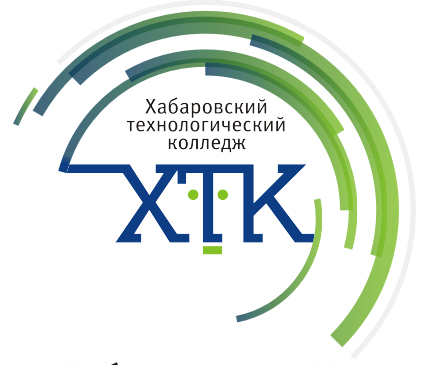 МЕТОДИЧЕСКИЕ РЕКОМЕНДАЦИИ ПО ОРГАНИЗАЦИИ И ПРОВЕДЕНИЮ СМОТРА-КОНКУРСА СРЕДИ  МАСТЕРОВ  ПРОИЗВОДСТВЕННОГО ОБУЧЕНИЯ ОТДЕЛЕНИЙ ПССЗ И ПКРС ХАБАРОВСКОГО ТЕХНОЛОГИЧЕСКОГО КОЛЛЕДЖА
«МАСТЕР ГОДА»Хабаровск2016 г.Разработчики:Третьякова Наталья Юрьевна, заместитель директора по научно-                                        методической работе            (ФИО)                                                                               (должность)Дунаевская Татьяна Михайловна, методист            (ФИО)                                                                               (должность)Рассмотрено и утверждено на Методическом совете колледжа, протокол №  от «26» февраля  2016 г.СОДЕРЖАНИЕВведениеОргкомитет и жюри смотра-конкурса «Мастер года»Форма и порядок проведения смотра-конкурса «Мастер года»Подведение итогов смотра-конкурса «Мастер года»Материально- техническое обеспечение проведения смотра-конкурса «Мастер года»Общая характеристика конкурсных испытаний  Критерии оценки конкурсных испытанийПриложенияВВЕДЕНИЕНастоящие методические рекомендации для помощи мастерам производственного обучения отделений ПССЗ и ПКРС в подготовке к смотру-конкурсу профессиональной деятельности «Мастер года».Методические материалы содержат рекомендации по порядку проведения конкурса, требования к содержанию и представлению материалов конкурсных испытаний, а так же рекомендации по оцениванию участников конкурса.Смотр-конкурс профессионального мастерства среди мастеров производственного обучения – это новое образовательное пространство, создаваемое с целью популяризации профессии мастер производственного обучения, формирования личностно-профессиональной  мотивации педагогических работников колледжа, создание духа соревновательности, здорового соперничества, подведение итогов работы.Основными задачами конкурса профессионального мастерства являются:– стимулировать личностно-профессиональный рост и творческую активность  мастеров;– пропагандировать и распространять инновационный опыт педагогической деятельности;– расширять диапазон профессионального общения и сотрудничества  мастеров производственного обучения колледжа;– формировать позитивный социальный и профессиональный имидж  мастера  производственного обучения в системе среднего профессионального образования.Авторы надеются, что представленные рекомендации окажутся полезными при подготовке к конкурсу а также его организации и проведении, и желают успехов конкурсантам. ОРГКОМИТЕТ И ЖЮРИ КОНКУРСА «МАСТЕР ГОДА»Конкурс «Мастер года» проводится в ХТК, как правило, в марте. Конкретная дата проведения устанавливается организатором. Для проведения смотра-конкурса «Мастер года» создаются Оргкомитет и жюри. Оргкомитет может состоять из представителей администрации и методической службы колледжа.  Состав жюри формируется из преподавателей предметников профессионального цикла специальности и профессии на которой работают мастера, старших мастеров отделений и представителей работодателей. Оргкомитет совместно с жюри определяет порядок проведения смотра-конкурса «Мастер года».Конкурс проводится по конкурсным испытаниям, которые разрабатывают представители методической службы колледжа. Организационно-технологическое обеспечение процедуры проведения смотра-конкурса «Мастер года» осуществляет Оргкомитет.ФОРМА И ПОРЯДОК ПРОВЕДЕНИЯ СМОТРА-КОНКУРСА «МАСТЕР ГОДА» Конкурс проводится один раз в два года.Конкурс включат два этапа:– первый этап — заочный (февраль);– второй этап — очный (март).В ходе проведения заочного тура конкурса рассматриваются и оцениваются:– концепция педагогической деятельности (по тезисам); – методическая разработка  занятия учебной практики с приложениемОчный тур конкурса проводится в форме конкурсных испытаний:– визитная карточка;– самопрезентация  концепции профессиональной деятельности (защита творческой лаборатории);–  фрагмент занятия учебной практики и его самоанализ.-   проведение мастер- классаВ ходе очного тура конкурса оцениваются:– система работы  мастера и степень владения методикой производственного обучения,  владение современными производственными технологиями, уровень психолого-педагогических знаний и умение применять их в конкретной ситуации;– владение современными педагогическими и информационными технологиями и умение их применять на практике;– культурно-личностный потенциал, способность к импровизации, творчеству.В конкурсе могут принимать участие  мастера производственного  обучения без ограничения возраста и стажа педагогической деятельности.Выдвижение кандидатов для участия в конкурсе осуществляется:– по рекомендации цикловой комиссии;– самовыдвижением.При оценке выполнения заданий наряду со знанием учебной программ оцениваются также профессиональная эрудиция, интуиция, аналитические навыки, умение рассуждать логически.При проведении смотра-конкурса «Мастер года» рекомендуется выделить кабинетные помещения и лаборатории для участников так, чтобы были созданы свободные условия для работы. Все участники должны быть ознакомлены с временем для подготовки и выполнения конкурсных испытаний. Рекомендуемое время начала смотра-конкурса «Мастер года» – 10:00 по местному времени. Жюри проверяет и оценивает выполненные конкурсных испытаний; Оргкомитет определяет победителей и призеров смотра-конкурса «Мастер года» и награждает победителей.ПОДВЕДЕНИЕ ИТОГОВ СМОТРА-КОНКУРСА «МАСТЕР ГОДА»Определение победителей и призёров смотра-конкурса «Мастер года» осуществляется на основе Положения о смотре-конкурсе среди  мастеров  производственного обучения отделений ПССЗ и ПКРС Хабаровского технологического колледжа «Мастер года». Победителем становится один участник, занявшие первое место.Кроме устного информирования, используются и другие формы информации: сообщение о результатах на стендах и на сайте колледжа, в местных средствах массовой информации. Оглашение имен победителей и награждение проходит в торжественной обстановке.Для проведения апелляции участник подает письменное заявление на имя председателя жюри в течение одного часа с момента объявления результатов. Апелляция проводится в течение трех часов с момента объявления результатов. Критерии и методика оценивания конкусрных испытаний не могут быть предметом апелляции и пересмотру не подлежат.МАТЕРИАЛЬНО – ТЕХНИЧЕСКОЕ ОБЕСПЕЧЕНИЕСМОТРА-КОНКУРСА «МАСТЕР ГОДА»Для проведения смотра-конкурса «Мастер года» в колледже требуются кабинетное помещение - аудитории на 20-30 столов; лаборатории или мастерские по профессиям и специальностям, актовый зал. Все помещения должны быть оснащены проектором, экраном или интерактивной доской. Для составления рейтинга участников смотра-конкурса «Мастер года» и наградных документов желательно использовать компьютер (ноутбук) с программой Word и EXEL.В здании, где проводится конкурс должен быть оборудованный по всем правилам медицинский пункт с медицинским работником, работающим в момент проведения смотра-конкурса «Мастер года».ОБЩАЯ ХАРАКТЕРИСТИКА КОНКУРСНЫХ ИСПЫТАНИЙ Конкурсное испытание «Визитная карточка»(10 мин)Визитная карточка участника представляется лично, с использованием наглядных средств, театрализаций и ИКТ-технологий.Цель: раскрыть мотивы выбора профессии, отразить собственные педагогические принципы и подходы к образованию, свое понимание миссии педагогического работника в современном мире.Конкурсное испытание «Презентация  концепции профессиональной деятельности»(15 мин)Цель: демонстрация педагогического мастерства в передаче инновационного опыта, перспектива использования данного ресурса в системе повышения квалификации педагогов. Формат: устное представление конкурсантом своего профессионального опыта как опыта, сформировавшегося при взаимодействии с коллегами: преподавателями различных дисциплин, профессиональных модулей, мастерами производственного обучения, специалистами общественных организаций, родителями обучающихся, работниками науки, культуры, сферы здравоохранения, представителями других сфер. Участнику Конкурса предоставляется право выбора формы представления своей деятельности и ее результатов с использованием различных средств (информационно-методических, наглядных пособий, аудио- и видеоматериалов, Интернет-ресурсов и др.).Конкурсное испытание «Фрагмент занятия учебной практики и его самоанализ».(45 мин)Для подготовки к фрагменту занятия учебной практики  рекомендуем использовать план-конспект компетентностно-ориентированного занятия. (Приложение №2)Для проведения самоанализа (5 минут + 5 минут на вопросы) проведённого фрагмента занятия рекомендуем использовать следующую схему. (10 мин) Формат: проводится после открытого учебного занятия в устной форме.Схема самоанализа занятияКаково место данного занятия в теме, разделе, МДК? Связан ли он с предыдущими, на что в них опирается? Как это занятие работает на последующие занятия.  В чем его специфика?Какова характеристика реальных учебных возможностей  данной учебной  группы? Какие особенности обучающихся были учтены мною при планировании занятия? Опиралась ли на диагностику общеучебных  специальных умений?Какие задачи я решаю или решила на занятии: а) общеобразовательные, б) воспитательные в) развивающие (что)? Какие задачи были для меня главными, стержневыми, как учла в задачах особенности группы и отдельных групп обучающихсяПочему выбранная структура занятия была рациональной для решения  этих задач? Рационально ли выделено время для опроса изученного  нового материала, закрепления? На каком содержании ( на каких понятиях, идеях, положениях, фактах) делается главный акцент на занятии и почему? Выделен ли объект прочного усвоения т.е. из всего рассказанного выделить главное ясно и четко, чтобы обучающиеся не потерялись в объеме второстепенного?Какое сочетание методов обучения выбрано для раскрытия главного материала? Дайте  обоснование выбору методов обучения ( обязательно это сделать!)Какое сочетание форм обучения было выбрано для раскрытия нового материала и почему? Необходим ли дифференцированный подход к обучающимся. Что положено в основу дифференциации? Что дифференцировалось? Только объем, или только содержание, или степень помощи, оказанной обучающимся, или все в совокупности?Как был организован контроль усвоения знаний, умений, навыков обучающихся? В каких формах и какими методами он осуществлялся?Целесообразно ли использовались средства обучения? За счет чего обеспечивалась высокая работоспособность обучающихся в течение всего занятияКак и за счет чего обеспечивалось на занятии рациональное использование времени, предупреждение перегрузки?Удалось ли полностью реализовать все поставленные задания, если не удалось, то почему? Какие? Когда планируется выполнение нереализованных заданий.Конкурсное испытание «Проведение мастер- класса» (45 мин)Формат: публичная индивидуальная демонстрация способов трансляции образовательных и производственных технологий (методов, эффективных приемов и др.). Мастер-класс должен отражать значение преподаваемого предмета для формирования профессиональных компетенций, навыков и приёмов обучающихся.КРИТЕРИИ ОЦЕНКИ КОНКУРСНЫХ ИСПЫТАНИЙКонкурсное испытание «Визитная карточка» (max – 10 баллов)Общая и профессиональная эрудиция                                                       4бКультура публичного выступления                                                           2бУмение представить собственную позицию                                             3бОригинальность представления                                                                 1бКонкурсное испытание «Презентация  концепции профессиональной деятельности» (max – 30 баллов)Научная и практическая направленность                                                         5бРезультативность и эффективность концепции профессиональной деятельности                                                                                                        7бРазнообразие методов и организационных форм работы с обучающимися 7бСодержательность и доступность восприятия материалов                             2бТворческий подход к защите системы работы                                                 4бКультура речи                                                                                                      2бУмение взаимодействовать с аудиторией                                                         3бКонкурсное испытание «Фрагмент занятия учебной практики и его самоанализ». (max – 40 баллов)Конкурсное испытание «Проведение мастер- класса»(max - )Профессиональная компетентность                                                               4бСпособность к импровизации                                                                         3бУмение взаимодействовать с аудиторией                                                     3бКоммуникативная культура                                                                            3бКачество выполнения работы                                                                         4бСоблюдение техники безопасности                                                                3.б- ПРИЛОЖЕНИЕ №1Утверждаю:Директор КГА ПОУ «Хабаровский технологический колледж»_______________Л.В.Менякова«___»  __________  2016 г.ПОЛОЖЕНИЕО СМОТРЕ-КОНКУРСЕ СРЕДИ  МАСТЕРОВ  ПРОИЗВОДСТВЕННОГО ОБУЧЕНИЯ ОТДЕЛЕНИЙ ПССЗ и ПКРС ХАБАРОВСКОГО ТЕХНОЛОГИЧЕСКОГО КОЛЛЕДЖА
«МАСТЕР ГОДА»Хабаровск2016Разработчики:Третьякова Н.Ю., заместитель директора по научно-методической работе           (ФИО)                                                                               (должность)Дунаевская Т.М., методист           (ФИО)                                  (должность)Рассмотрено и утверждено на Методическом совете колледжа, протокол № 3от «18» февраля 2016 г.СОГЛАСОВАНО Юрисконсульт  ________Т.В. Дудникова«___»___________20___г.I. Цели и задачи проведения конкурса1.1. Конкурс проводится в целях выявления и поддержки творческих и талантливых педагогических работников, повышения профессионального и социального статусов мастера производственного обучения, Хабаровского технологического колледжа.1.2. Основные задачи проведения конкурса:– стимулировать личностно-профессиональный рост и творческую активность  мастеров;– пропагандировать и распространять инновационный опыт педагогической деятельности;– расширять диапазон профессионального общения и сотрудничества  мастеров производственного обучения колледжа;– формировать позитивный социальный и профессиональный имидж  мастера  производственного обучения в системе среднего профессионального образования.II. Сроки проведения и условия участия в конкурсе2.1. Конкурс проводится один раз в два года.2.2. Конкурс проводится в два этапа:– первый этап — заочный (март);– второй этап — очный (апрель).2.3. В ходе проведения заочного тура конкурса рассматриваются и оцениваются:– концепция педагогической деятельности (по тезисам); – методическая разработка  занятия учебной практики с приложением2.4. Очный тур конкурса проводится в форме конкурсных испытаний:– визитная карточка;– самопрезентация  концепции профессиональной деятельности (защита творческой лаборатории);–  фрагмент занятия учебной практики и его самоанализ.-   проведение мастер- класса2.5.  В ходе очного тура конкурса оцениваются:– система работы  мастера и степень владения методикой производственного обучения ,  владение современными производственными технологиями, уровень психолого-педагогических знаний и умение применять их в конкретной ситуации;– владение современными педагогическими и информационными технологиями и умение их применять на практике;– культурно-личностный потенциал, способность к импровизации, творчеству.2.6. В конкурсе могут принимать участие  мастера производственного  обучения без ограничения возраста и стажа педагогической деятельности.2.7. Выдвижение кандидатов для участия в конкурсе осуществляется:– по рекомендации цикловой комиссии;– самовыдвижением.III. Организация и проведение конкурса3.1. Для организации и проведения конкурса из числа представителей администрации и преподавателей методической службы, создаются организационный комитет (далее — оргкомитет) и жюри, которые руководствуются в своей деятельности настоящим Положением.3.2. Численность, персональный состав оргкомитета утверждаются приказом директора колледжа.3.3. Оргкомитет конкурса:– разъясняет задачи и порядок проведения конкурса;– определяет формы, место, даты проведения соответствующих этапов конкурса;– формирует и утверждает состав жюри;– ведет документацию конкурса;– решает организационные вопросы– рассматривает спорные вопросы;– обеспечивает распространение информационных материалов о конкурсе, освещение конкурса  на официальном сайте колледжа и в средствах массовой информации.3.4. Жюри конкурса:– разрабатывает содержание конкурсных испытаний, технологию и формы их проведения;– определяет процедуру и критерии оценки конкурсных испытаний;– изучает, анализирует и оценивает материалы, предоставленные претендентами на участие в заочном туре конкурса;– формирует состав участников очного тура;– оценивает конкурсные испытания очного тура;– определяет победителя и лауреатов конкурса.IV. Подведение итогов конкурса4.1. Участникам заочного тура конкурса, не прошедшим в очный тур, выдается сертификат участника смотра-конкурса «Мастер года».4.2. Участникам очного тура конкурса вручаются дипломы лауреатов конкурса «Преподаватель года» и ценные подарки.4.3. Участнику конкурса, занявшему первое место, присваивается звание «Мастера года ».4.4. Победителю вручаются диплом, денежная премия или ценный подарок.V. Финансирование конкурса5.1. Финансирование конкурса осуществляется за счет средств учредителя и  социальных партнёров.5.2. Для награждения победителя и лауреатов конкурса оргкомитет может привлекать средства спонсоров.ПРИЛОЖЕНИЕ №2План-конспект компетентностно-ориентированного занятияПреподаватель/мастер ПОГруппа(шифр, наименование специальности):  Дата: Дисциплина, модуль :   Тема занятия:   Место занятия в теме, разделе: Тип занятия: Форма занятия:  закрепления знаний и изучение нового материала.Цели занятия:Образовательные:1.2.Развивающие:1.2.Воспитательные:1.2.Методы и приемы: Формируемые компетенции:Обеспечение  занятия:1. дидактическое:2. техническое: 3. обеспечение к ТСО:Технологическая карта занятия (2 часа)Ход занятия:Организационная частьКраткое содержаниеОсновная частьКраткое содержаниеЗаключительная частьКраткое содержаниеСписок используемой литературыНе мене 10 источниковПриложенияТаблицы, графики, презентации, образцы раздаточного материалаПРИЛОЖЕНИЕ №3ЛИСТ РЕГИСТРАЦИИучастников смотра-конкурса «Мастер года»  Дата проведения________________________Время проведения_______________________ПРИЛОЖЕНИЕ №3ПРОТОКОЛсмотра-конкурса «Мастер года»  «Вместе» для студентов специальности 39.02.01 Социальная работа и профессии 39.01.01 Социальный работник от «___»_________201__ г.Председатель жюри:Заместитель директора по производственной работеЧлены жюри:Старший мастерПредставитель работодателя                   Преподаватель                                                                           Преподаватель                                                                          ПРИЛОЖЕНИЕ №4Программа №Критерии                        Баллы                       Баллы                       Баллы                       Баллы                       БаллыПримечания№Критерии 01234ПримечанияПланирование учебной деятельности- Соответствие плана занятия современным требованиям- Соответствие структуры занятия плану Определение и реализация целей и задач занятия- Соответствие целей и задач теме занятия - Правильность формулировки целей и задач- Соответствие занятия поставленным целямИспользование наглядных пособий и технических средств- Уровень владения цифровыми образовательными ресурсами и средствами- Эффективное применение наглядных пособий- Целесообразность использования наглядности и ТСООрганизация учебного процесса- Мотивация учебной деятельности обучающихся- Рациональность использования времени занятия- Эффективность обратной связи с обучающимисяВладение современными формами и методами обучения- Правильность выбора - Уровень владения- Разнообразие форм и методов обученияПедагогическая культура- Соблюдение установленной формы одежды- Тактичность в общении с обучающимися- Оптимальная модель поведения  - Качество речи (темп, дикция, образность, эмоциональность, выразительность, правильность)Использование производственных технологий-Пприменение современного оборудования- Использование новейших приёмов производстваСоблюдение принципов дидактики- Научность- Доступность- Последовательность-Содержание занятия соответствует заявленным профессиональным компетенциям Реализация воспитательных целей занятия- Работа над культурой речевого поведения обучающихся- Нравственная и мировоззренческая направленность- Эстетическое воздействие занятия на обучающихся- Учёт индивидуальных особенностей обучающихсяОценочно-результативная деятельность- Разнообразие использования видов контроля знаний- Объективность оценивания- Реализация профессиональных компетенций ИТОГО ПО УРОКУ№Этапы занятияХронометражМетоды и приемыДеятельность преподавателяДеятельность учащегося122223Фамилия Имя Отчество участникаПодписьп/пФИО участникаБаллыМесто12345678910